STOCK
TRANSFER
FORM(Above this line for Registrars only)FORM OF CERTIFICATE REQUIRED - TRANSFERS NOT CHARGEABLE WITH
AD VALOREM STAMP DUTYComplete Certificate 1 if:the consideration you give for the shares is £1,000 or less and the transfer is not part of a larger transaction or series of transactions (as referred to in Certificate 1).Complete Certificate 2 if:Certificate 1Signature(s)                                                                                                       Description ("Transferor"," Solicitor", 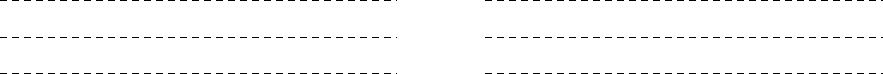 Date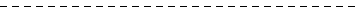 Certificate 2Signature(s)                                                                                                      Description ("Transferor"," Solicitor", etc)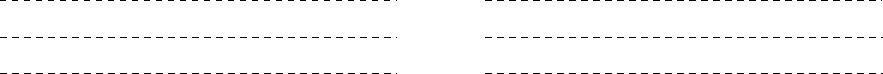 DateNOTESYou don't need to send this form to HM Revenue & Customs (HMRC) if you have completed either Certificate 1 or 2, or the consideration for the transfer is nil (in which case you must write 'nil' in the consideration box on the front of the form). In these situations send the form to the company or its registrar.In all other cases - including where relief from Stamp Duty is claimed - send the transfer form to HMRC to be stamped.Information on Stamp Duty reliefs and exemptions and how to claim them can be found on the HMRC website at hmrc gov uk/sdConsideration Money £NILConsideration Money £NILConsideration Money £NILCertificate lodged with the Registrar(For completion by the Registrar/Stock Exchange)Certificate lodged with the Registrar(For completion by the Registrar/Stock Exchange)Certificate lodged with the Registrar(For completion by the Registrar/Stock Exchange)Name of Undertaking                                     LIMITED                                     LIMITED                                     LIMITED                                     LIMITED                                     LIMITEDDescription of Security ORDINARY SHARES OF £      EACH ORDINARY SHARES OF £      EACH ORDINARY SHARES OF £      EACH ORDINARY SHARES OF £      EACH ORDINARY SHARES OF £      EACHNumber or amount of Shares, Stock or other security and, in figures column only, number and denomination of units, if anyWordsWordsWordsWordsFigures
(units of £    )                    )Name(s) of registered holder(s) should be given in full: the address should be given where there is only one holderIf the transfer is not made by the registered holder(s) insert also the name(s) and capacity (e.g. Executor(s)) of the person(s) making the transferIn the name of[names of original trustees]In the name of[names of original trustees]In the name of[names of original trustees]In the name of[names of original trustees]In the name of[names of original trustees]We hereby transfer the above security out of the names(s) aforesaid to the person(s) names below.Signed by: ___________________________________________________	       ___________________________________________________                  ___________________________________________________We hereby transfer the above security out of the names(s) aforesaid to the person(s) names below.Signed by: ___________________________________________________	       ___________________________________________________                  ___________________________________________________We hereby transfer the above security out of the names(s) aforesaid to the person(s) names below.Signed by: ___________________________________________________	       ___________________________________________________                  ___________________________________________________We hereby transfer the above security out of the names(s) aforesaid to the person(s) names below.Signed by: ___________________________________________________	       ___________________________________________________                  ___________________________________________________Stamp of Selling Broker(s) or, for transactions which are not stock exchange transactions, of Agent(s), if any, acting for the Transferor(s)Date ________________________________Stamp of Selling Broker(s) or, for transactions which are not stock exchange transactions, of Agent(s), if any, acting for the Transferor(s)Date ________________________________Full name(s) full postal address(es) (including County or, if applicable Postal District number) of the person(s) to whom the security is transferredPlease state title, if any, or whether Mr , Mrs , or MissPlease complete in typewriting or in BLOCK CAPITALS[names and addresses  of new trustees][names and addresses  of new trustees][names and addresses  of new trustees][names and addresses  of new trustees][names and addresses  of new trustees]I/We request that such entries be made in the register as are necessary to give effect to this transfer.I/We request that such entries be made in the register as are necessary to give effect to this transfer.I/We request that such entries be made in the register as are necessary to give effect to this transfer.I/We request that such entries be made in the register as are necessary to give effect to this transfer.I/We request that such entries be made in the register as are necessary to give effect to this transfer.I/We request that such entries be made in the register as are necessary to give effect to this transfer.  Stamp of Buying Broker(s) (if any)  Stamp of Buying Broker(s) (if any)Stamp or name and address of person lodging this form
(if other than the Buying Broker(s))Stamp or name and address of person lodging this form
(if other than the Buying Broker(s))Stamp or name and address of person lodging this form
(if other than the Buying Broker(s))Stamp or name and address of person lodging this form
(if other than the Buying Broker(s))Reference to the Registrar in this Form means the registrar or registration agent of the undertaking NOT the Registrar of Companies at Companies HouseReference to the Registrar in this Form means the registrar or registration agent of the undertaking NOT the Registrar of Companies at Companies HouseReference to the Registrar in this Form means the registrar or registration agent of the undertaking NOT the Registrar of Companies at Companies HouseReference to the Registrar in this Form means the registrar or registration agent of the undertaking NOT the Registrar of Companies at Companies HouseReference to the Registrar in this Form means the registrar or registration agent of the undertaking NOT the Registrar of Companies at Companies HouseReference to the Registrar in this Form means the registrar or registration agent of the undertaking NOT the Registrar of Companies at Companies House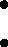 the transfer is otherwise exempt from Stamp Duty and you are not claiming a relief, or the consideration given is not chargeable consideration.*Please delete asappropriateI/We* certify that the transaction effected by this instrument does not form part of a larger transaction or series of transactions in respect of which the amount or value, or aggregate amount or value, of the consideration exceeds £1,000.** Delete secondsentence ifcertificate is givenby transferorI/We* confirm that I/we* have been authorised by the transferor to sign this certificate and that I/we* am/are* aware of all the facts of the transaction.***Please delete as appropriateI/We* certify that this instrument is otherwise exempt from ad valorem Stamp Duty without a claim for relief being made or that no chargeable consideration is given for the transfer for the purposes of Stamp Duty.** Delete secondsentence ifcertificate is givenby transferorI/We* confirm that I/we* have been authorised by the transferor to sign this certificate and that I/we* am/are* aware of all the facts of the transaction.**